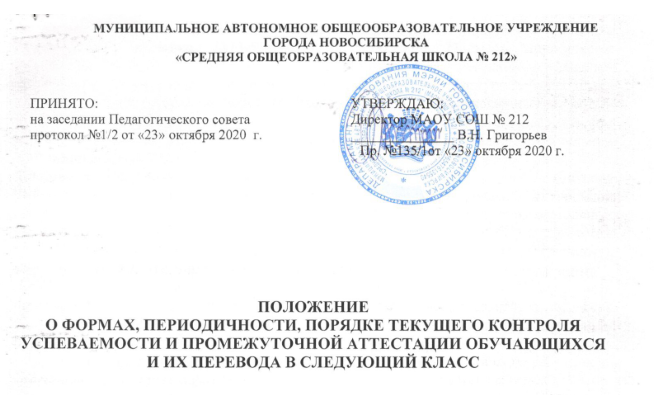 1. ОБЩИЕ ПОЛОЖЕНИЯ1.1.  Данное Положение о формах и порядке текущего контроля успеваемости, проведения промежуточной и итоговой аттестации обучающихся школы разработано в соответствии с Федеральным Законом «Об образовании в Российской Федерации» № 273-ФЗ от 29.12.2012 г. (глава 3 статья 2.8 пункт 10, 11; глава 4 статьи 42, 43, 44; глава 6, статья 58) с изменениями от 08.12.2020г.; Федеральным государственным образовательным стандартом начального общего образования, утв. приказом №373 от 06.10.2009г. с изменениями от 11.12.2020г. приказ №712; Федеральным государственным образовательным стандартом начального общего образования обучающихся с ограниченными возможностями здоровья, утв. приказом №1598 от 19.12.2014г.; Федеральным государственным образовательным стандартом основного общего образования, утв. приказом №1897 от 17.12.2010г. с изменениями от 11.12.2020г. приказ №712; Федеральным государственным образовательным стандартом среднего общего образования, утв. приказом №413 от 17.05.2012г. с изменениями от 11.12.2020 приказ №712; Приказом Минпросвещения России от 28.08.2020г. № 442 «Об утверждении Порядка организации и осуществления образовательной деятельности по основным общеобразовательным программам - образовательным программам начального общего, основного общего и среднего общего образования» с изменениями от 20.11.2020г. приказ №655; СанПиН 2.4.3648-20 «Санитарно-эпидемиологические требования к организации воспитания и обучения, отдыха и оздоровления детей и молодежи», утвержденными постановлением Главного государственного санитарного врача РФ от 28.09.2020г. №28; Инструктивно-методическим письмом Министерства образования и науки Российской Федерации «О системе   оценивания   учебных   достижений   школьников   в    условиях безотметочного обучения» №13-51-120/13 от 03.06.2003г.; Письмом Минобрнауки России от 30.05.2012г. №МД-583119 о методических рекомендациях «Медико-педагогический контроль за организацию занятий физической культурой обучающихся с отклонениями в состоянии здоровья»; Распоряжением Минпросвещения России NP-93 от 09.09.2019г. «Об утверждении примерного положения о психолого-педагогическом консилиуме образовательной организации»; Уставом общеобразовательной организации.1.2. Настоящее Положение регламентирует формы и порядок текущего контроля успеваемости, порядок промежуточной и итоговой аттестации урочной и внеурочной деятельности обучающихся в условиях реализации Федеральных образовательных стандартов (ФГОС) в МАОУ СОШ №212, их перевод в следующий класс по итогам учебного года, а также соответствующие права, обязанности и ответственность участников образовательного процесса и должностных лиц. 1.3. Действие настоящего Положение о формах и порядке текущего контроля успеваемости, проведения промежуточной и итоговой аттестации распространяется на всех обучающихся, принятых в школу на обучение по основным общеобразовательным программам начального общего, основного общего и среднего общего образования, а также на родителей (законных представителей) детей и педагогических работников, участвующих в реализации указанных образовательных программ. 1.4. Освоение образовательной программы, в том числе отдельной части или всего объема учебного предмета, курса, дисциплины (модуля) образовательной программы, сопровождается текущим контролем успеваемости и промежуточной аттестацией обучающихся, которые осуществляются на основе системы оценок.Текущий контроль успеваемости и промежуточная аттестация обучающихся являются частью внутренней системы оценки качества образования по направлению «качество образовательного процесса» и отражают динамику индивидуальных образовательных достижений, обучающихся школы в соответствии с планируемыми результатами освоения основной образовательной программы школы соответствующего уровня общего образования.  1.5. Целями оценки образовательных результатов урочной и внеурочной деятельности обучающихся являются:реализация права обучающихся на удовлетворение их индивидуальных потребностей и интересов в процессе получения образования;обеспечение социальной защиты обучающихся, соблюдение прав и свобод в части содержания урочной и внеурочной деятельности, её влияния на личностное развитие обучающихся;установление степени соответствия фактически достигнутых обучающимися результатов планируемым результатам основной образовательной программы;содействие контролю реализации включенных в основную образовательную программу рабочих программ внеурочной деятельности;оптимизация внутренней системы оценки качества образования и развитие информационной открытости образовательной организации.1.6. Образовательные достижения обучающихся подлежат текущему контролю успеваемости и промежуточной аттестации в обязательном порядке по предметам, включенным в учебный план и в план внеурочной деятельности. 1.7. Текущий контроль успеваемости и промежуточную аттестацию обучающихся осуществляют педагогические работники школы в соответствии с должностными обязанностями и локальными нормативными актами школы. 2. ТЕКУЩИЙ КОНТРОЛЬ УСПЕВАЕМОСТИ ОБУЧАЮЩИХСЯТекущий контроль успеваемости обучающихся – это систематическая проверка учебных достижений учащихся, проводимая педагогом в ходе осуществления образовательной деятельности в соответствии с образовательной программой (реализацией учебных программ по предметам, курсам), далее – текущий контроль. Проведение текущего контроля направлено на обеспечение выстраивания образовательного процесса максимально эффективным образом для достижения планируемых результатов освоения основных общеобразовательных программ (далее ООП), предусмотренных федеральными государственными образовательными стандартами соответствующего уровня образования (далее – ФГОС) и федеральным компонентом государственного образовательного стандарта (далее - ФК ГОС).2.1. Цель текущего контроля успеваемости заключается в:определении степени освоения обучающимися основной образовательной программы соответствующего уровня общего образования в течение учебного года по всем учебным предметам учебного плана во всех классах/группах; коррекции рабочих программ учебных предметов в зависимости от анализа темпа, качества, особенностей освоения изученного материала;предупреждении неуспеваемости.2.2. Текущему контролю подлежат все обучающиеся, получающие образование в школе, за исключением лиц, осваивающих ООП в форме семейного образования, зачисленных в школу для прохождения промежуточной и государственной итоговой аттестации, а также обучающиеся заочной формы обучения.2.3. Текущий контроль представляет собой форму оценки степени и уровня освоения обучающимися темы урока (поурочное оценивание), темы учебного предмета (оценивание по темам), а также оценивание по итогам четверти или полугодия (почетвертное или полугодовое оценивание). Результаты текущего контроля фиксируются в электронном журнале. 2.4. Периодичность и формы текущего контроля успеваемости обучающихся:2.4.1. Текущий контроль успеваемости обучающихся в ОО проводится:поурочно, потемно;по учебным четвертям и (или) полугодиям;в форме диагностики, устных и письменных ответов, защиты проектов, презентаций, рефератов, докладов, эссе, творческих работ, контрольных работ, тестирования, Всероссийских проверочных работ, внешнего мониторинга (регионального  и российского уровня), комплексной метапредметной работы.2.4.2. Поурочный контроль и контроль по окончании изучения темы: определяется педагогами школы самостоятельно с учетом требований федеральных государственных образовательных стандартов общего образования (по уровням образования), индивидуальных особенностей обучающихся соответствующего класса/группы, содержанием образовательной программы, используемых образовательных технологий;указывается в рабочей программе учебных предметов;2.4.3. По учебным четвертям и (или) полугодиям определяется на основании результатов текущего контроля успеваемости в следующем порядке по всем предметам учебного плана:по четвертям – во 2-9-х классах;по полугодиям – в 10–11-х классах.2.5. Текущий контроль успеваемости обучающихся:2.5.1. В 1-х классах осуществляется без фиксации образовательных результатов в виде отметок по 5-балльной шкале и использует только положительную и не различаемую по уровням фиксацию; в течение учебного года осуществляется без балльного оценивания занятий обучающихся. Основной формой текущего контроля успеваемости является мониторинг образовательных достижений обучающихся на выявление индивидуальной динамики от начала учебного года к его концу с учетом личностных особенностей и индивидуальных достижений обучающегося за текущий и предыдущие периоды. Результаты и динамика образовательных достижений каждого обучающегося фиксируются педагогическим работником в портфолио обучающегося.2.5.2. Во 2–11-ых классах осуществляется:в виде отметок по 5-балльной шкале по всем предметам Учебного плана (индивидуального Учебного плана). Фиксация результатов текущего контроля  осуществляется, как правило, по 5-балльной системе: «5»- отлично, «4» - хорошо, «3»-удовлетворительно, «2»- неудовлетворительно, «1»- работа была не сдана обучающимся или не выполнялась без уважительной причины.для письменных работ, результат прохождения которых фиксируется в баллах или иных значениях, разрабатывается шкала перерасчета полученного результата в отметку по пятибалльной шкале. Шкала перерасчета разрабатывается с учетом уровня сложности задания, времени выполнения работы и иных характеристик письменной работы.Отметка («5», «4», «3», «2») в рамках текущего контроля может выставляться не только за единовременный ответ, но и за работу во время урока.Безотметочно: по ОРКСЭ (зачет/незачет). Объектом оценивания по данному курсу становится нравственная и культурологическая компетентность ученика, рассматриваемые как универсальная способность человека понимать значение нравственных норм, правил морали, веры и религии в жизни человека, семьи, общества, воспитание потребности к духовному развитию, которая проводится в виде проведения систематизированных упражнений и тестовых заданий разных типов. со 2 класса по 4 класс – по учебным предметам «Информатика», «Родной (русский) язык», «Родная(русская) литература» и курсам по выбору части, формируемой участниками образовательных отношений (зачет/незачет);  с 5 по 9 классы – по предметам части учебного плана, формируемой участниками образовательных отношений, в соответствии с обозначенными критериями оценивания в рабочих программах по указанным предметам. Предмет «ОДНКР» в 5классе оценивается по 5-балльной системе, именно эта отметка является исходной для выставления в аттестат об основном общем образовании.текущий контроль успеваемости обучающихся по предметам Учебного плана из части, формируемой участниками образовательных отношений, допустимо осуществлять без фиксации достижений обучающихся в виде отметок по пятибалльной шкале, при этом используется только положительная и неразличимая по уровням фиксация («зачтено»/«незачтено»), список этих предметов определяется заявленными в рабочих программах критериями оценивания («зачтено»/ «незачтено») в разделе «Пояснительная записка». текущий контроль успеваемости обучающихся в рамках внеурочной деятельности определяется ее моделью, формой организации занятий и особенностями выбранного направления внеурочной деятельности. Контроль внеучебных достижений обучающихся осуществляется без выставления отметок и определяется «Положением о внеурочной деятельности».2.5.3. За устный ответ отметка выставляется учителем в ходе урока и заносится в электронный классный журнал в этот же день; отметки за письменную работу заносятся в электронный журнал не позднее, чем через неделю после их проведения. Критерии оценивания определяются нормами оценивания по предмету, формируемые с учетом специфики предмета.2.5.4. В условиях применения дистанционного обучения промежуточная аттестация обучающихся осуществляется с учетом среднего значения всех оценок, выставленных обучающимсяв рамках текущего контроля, проведённого как в очной, так и в заочной форме.2.5.5. Текущий контроль обучающихся, временно находящихся в санаторных, медицинских организациях (иных организациях, не имеющих лицензию на право осуществления образовательной деятельности) осуществляется в этих учебных заведениях и полученные результаты учитываются при выставлении четвертных/полугодовых отметок; успеваемость обучающихся, занимающихся по индивидуальному учебному плану, подлежит текущему контролю по предметам, включенным в этот план.2.5.6. Проведение текущего контроля не допускается сразу после длительного пропуска занятий по уважительной причине с выставлением неудовлетворительной отметки.2.5.7. В течение учебного дня для одних и тех же обучающихся может быть проведено не более одной контрольной работы, предполагающей оценивание по итогам изучения темы, четверти или полугодия. Ответственность за соблюдение требований настоящего пункта возлагается на заместителя директора школы по учебно-воспитательной работе.2.5.8. Порядок выставления отметок по результатам текущего контроля за четверть, полугодие:отметка по итогам успеваемости за четверть/полугодие является единой и отражает в обобщённом виде все стороны подготовки обучающегося по предмету, в том числе, усвоение теоретического материала, овладение умениями, навыками, видами учебной деятельности;отметки обучающихся за четверть должны быть объективны и обоснованы, т.е. соответствовать текущей успеваемости ученика, учитывать не только среднюю арифметическую величину, но и все образовательные достижения школьника, учитывать качество знаний по контрольным, письменным, практическим и лабораторным работам;отметка за четверть выставляется на основании предметных планируемых результатов, заявленных в рабочих программам по предметам, но не менее трех текущих отметок, за полугодие -не менее 5 текущих отметок;четвертная(полугодовая)аттестация проводится на основе результатов текущего контроля успеваемости и представляет собой среднее арифметическое взвешенное текущих отметок за данную четверть (полугодие), определяемое предустановленными настройка мимодуля «Классный журнал» «Электронной школы ГИС НСО». Отметки за четверть или полугодие выставляются следующим образом:отметка «5» выставляется при среднем арифметическом 4, 5 и более,отметка «4» выставляется при среднем арифметическом 3, 5 и более,отметка «3» выставляется при среднем арифметическом 2,5 и более,отметка «2» выставляется при среднем арифметическом менее 2,5 балла.обучающемуся, пропустившему 75 и более процентов учебных занятий в течение аттестационного времени, может быть выставлена отметка за четверть только после успешной сдачи зачета (форму и дату зачета утверждает педагогический совет) или делается запись н/а (не аттестован);отметка «н/а» (не аттестован) может быть выставлена только при отсутствии трех (пяти) текущих отметок и пропуска обучающимся более 75 % учебного времени по болезни. Обучающийся по данному предмету, имеет право сдать пропущенный материал учителю в каникулярное время и пройти четвертную, полугодовую аттестацию;обучающимся, пропустившим по уважительной причине, подтвержденной соответствующими документами, 2/3 учебного времени, отметка за четверть/полугодие не выставляется. Текущий контроль указанных обучающихся осуществляется в индивидуальном порядке администрацией школы в соответствии с графиком, согласованным с педагогическим советом и родителями (законными представителями) обучающихся;отметки обучающихся за четверть/полугодие выставляются на основании результатов текущего контроля успеваемости, осуществляемого поурочно, по окончании изучения темы за 3 дня до начала каникул.2.5.9. Успеваемость учащихся, занимающихся по индивидуальному учебному плану, подлежит текущему контролю с учетом особенностей освоения образовательной программы, предусмотренных индивидуальным учебным планом.2.5.10. От текущего контроля успеваемости освобождаются обучающиеся, получающие образование в форме семейного образования.2.5.11. Обучающимся, освобожденным на основании медицинской справки от занятий по физической культуре, отметка выставляется за изучение теоретических вопросов учебной дисциплины.2.5.12. Текущая аттестация детей с ОВЗ, обучающихся по адаптированным образовательным программы начального общего, основного  общего и среднего общего образования, проводится  в  общем порядке, осуществляется по всем предметам учебного плана.3. ПРОМЕЖУТОЧНАЯ АТТЕСТАЦИЯ ОБУЧАЮЩИХСЯПромежуточная аттестация – это установление уровня достижения результатов освоения учебных предметов, курсов, предусмотренных основными образовательными программами общего образования. Промежуточная аттестация проводится по каждому учебному предмету, курсу по итогам учебного года, освоения уровня образования.Сроки проведения промежуточной аттестации определяются календарным учебным графиком соответствующей образовательной программы.3.1. Целями проведения промежуточной аттестации являются:объективное установление фактического уровня освоения образовательной программы и достижения результатов освоения образовательной программы;соотнесение этого уровня с требованиями ФГОС и ФК ГОС;оценка достижений конкретного учащегося, позволяющая выявить пробелы в освоении им образовательной программы и учитывать индивидуальные потребности учащегося в осуществлении образовательной деятельности;оценка динамики индивидуальных образовательных достижений, продвижения в достижении планируемых результатов освоения образовательной программы.3.2. Промежуточную аттестацию в МАОУ СОШ №212:3.2.1. В обязательном порядке проходят все обучающиеся, осваивающие основные общеобразовательные программы начального общего образования, основного общего образования, среднего общего образования во всех формах обучения; а также обучающиеся, осваивающие образовательные программы  по индивидуальным учебным планам, дети с ОВЗ,  обучающиеся по  адаптированные образовательным программам, в т. ч. осуществляющие ускоренное или иное обучение с учетом особенностей и образовательных потребностей конкретного обучающегося.3.2.2. Могут проходить по заявлению родителей (законных представителей) обучающиеся, осваивающие основные общеобразовательные программы: в форме семейного образования (далее – экстерны) обучающиеся начального общего образования, основного общего образования, среднего общего образования.3.3. Промежуточная аттестация обучающихся МАОУ СОШ №212 очной формы проводится по учебным предметам на 33-36 учебной неделе в формах, определенных учебным планом. 3.4. При заочном и очно-заочном обучении промежуточная аттестация проводится в сроки и формах, определенных индивидуальным учебным планом.3.5. Промежуточная аттестация проводится без прекращения образовательного процесса.3.5.1. Промежуточная аттестация обучающихся 1 классов проводится в форме комплексной контрольной работы без фиксации достижений обучающихся в виде отметок по пятибалльной системе, допустимо использовать только положительную и не различаемую по уровням фиксацию.3.5.2. Промежуточная аттестация урочной деятельности обучающихся 2-4 классов проводится в следующих формах:  русский язык – стандартизированная контрольная работа; математика – стандартизированная контрольная работа;литературное чтение – стандартизированная контрольная работа; окружающий мир –  стандартизированная контрольная работа;по остальным предметам учебного плана - учет текущей успеваемости определяется как среднее арифметическое отметок за четверть/год и выставляется целыми числами в соответствии с правилами математического округления/при соблюдении условий: зачет/зачет=зачет; незачет/зачет= зачет; зачет/незачет= незачет;комплексная диагностическая работа.3.5.3. Промежуточная аттестация урочной деятельности обучающихся 5-9 классов проводится в следующих формах:                                                                                                          Таблица №13.5.4. Промежуточная аттестация урочной деятельности для обучающихся 5-9 классов предпрофильной направленности (ПН) - экономической, математической, химико-биологической) проводится в следующих формах:по русскому языку – стандартизированная контрольная работа;по математике   – стандартизированная контрольная работа;по двум предметам учебного плана в форме стандартизированных контрольных работ:                                                                            Таблица №23.5.5. Промежуточная аттестация урочной деятельности обучающихся 10-11 классов по ФГОС проводится в следующих формах:                                                                                                                               Таблица №3                                                                                       3.5.6. Промежуточная аттестация внеурочной деятельности может быть:индивидуальной - защита портфолио в конце учебного года на уровне классного коллектива.     Классный руководитель в течение учебного года ведет учет участия обучающегося в мероприятиях внеурочной деятельности и его достижений, заносит их в таблицу, которая является основанием для прохождения промежуточной аттестации (Приложение 1).групповой - отчет, защита проекта, выставки творчества, смотры, концерты, спектакли, спортивные соревнования, турниры, игры, результаты исследований, фестиваль, учебно- исследовательская конференция.        К формам промежуточной аттестации относятся:                                                                                                                                      Таблица №4                                                                                      3.5.7. Промежуточная аттестация 10-11 классов, обучаемых по ФК ГОС, проводится в следующих формах:                                                                                                                                      Таблица №5                                                                                            3.6. Контрольно-измерительные материалы для проведения всех форм промежуточной аттестации урочной деятельности разрабатывается в соответствии с ФГОС с учетом содержания учебных программ руководителями методических объединений по согласованию с администрацией.     3.7. В соответствии с ФГОС ООО и ФГОС СОО обучающиеся 9,10,11 классов в течение каждого учебного года осуществляют защиту проектов: группового социального проекта или индивидуального проекта. Порядок, формы и сроки защиты индивидуального проекта, обучающегося определены Положением об организации проектной деятельности обучающихся 5-11 классов. В защите проектов могут принимать участие обучающиеся 8 классов   3.8. Итоговая оценка за уровень начального общего образования складывается из трёх показателей:-комплексная накопленная оценка (вывод из «Портфолио достижений ученика» как совокупность всех образовательных результатов школьника);-результаты итоговых диагностических работ по русскому языку, математике, литературному чтению, окружающему миру (освоение опорной системы знаний);-результаты итоговой комплексной работы (учёт уровня метапредметных действий с предметными и надпредметными знаниями).    3.9. В 9,11 классах проводится государственная итоговая аттестация, регламентируемая федеральными и региональными нормативно-правовыми актами.    3.10.  Порядок проведения промежуточной аттестации обучающихся: 3.10.1. Промежуточная аттестация обучающихся проводится 1 раз в год в качестве контроля освоения учебного предмета.3.10.2.  К промежуточной аттестации допускаются все обучающиеся школы.3.10.3. Особенности сроков и порядка проведения промежуточной аттестации могут быть установлены МАОУ СОШ №212 по заявлению обучающихся (их родителей (законных представителей) для следующих категорий обучающихся:выезжающих на учебно-тренировочные сборы, на олимпиады школьников, на российские или международные спортивные соревнования, конкурсы, смотры и иные подобные мероприятия;выезжающих на постоянное место жительства за рубеж;для иных учащихся по решению Педагогического совета.3.10.4. Обучающиеся, заболевшие в период проведения промежуточной аттестации,  могут:быть переведены в следующий класс условно, с последующей сдачей академических задолженностей;пройти промежуточную аттестацию в дополнительные сроки, определяемые графиком образовательного процесса и предназначенные для пересдачи академических задолженностей.3.10.5. Для обучающихся по индивидуальному учебному плану сроки и порядок проведения промежуточной аттестации определяются индивидуальным учебным планом.3.10.6. Промежуточная аттестация экстернов проводится в соответствии с порядком, установленным настоящим Положением.  3.10.7. Неудовлетворительные результаты промежуточной аттестации по  одному или нескольким учебным предметам, курсам, дисциплинам (модулям)  образовательной программы, получение незачета при защите проекта или не  прохождение промежуточной аттестации при отсутствии уважительных причин  признаются академической задолженностью.   3.10.8. Получение в период промежуточной аттестации обучающимися  неудовлетворительной(ых) отметки(ок) не лишает его права продолжить  промежуточную аттестацию. Получение неудовлетворительной(ых) отметки(ок) при защите проекта не лишает обучающегося права принять участие в промежуточной  аттестации.  3.10.9. Обучающиеся, имеющие академическую задолженность, вправе пройти  промежуточную аттестацию по соответствующему учебному предмету, курсу,  дисциплине (модулю) не более двух раз в пределах года с момента образования  академической задолженности. Сроки, устанавливаемые школой для устранения  академической задолженности: август текущего учебного года; в случае получения  неудовлетворительного результата, - в конце 1 четверти следующего учебного года.  В случае болезни обучающегося (подтвержденной справкой от врача) в указанные  периоды, ему предоставляется право устранить академическую задолженность в  течение 2 месяцев с момента выздоровления, но не позднее, чем до конца учебного  года.   3.10.11. Для проведения промежуточной аттестации во второй раз создается  комиссия из трех человек: заместитель директора по УВР, курирующий данную  группу классов, учитель-предметник, учитель-ассистент.  3.10.12. Годовая отметка на основе среднего арифметического четвертных  отметок по предмету после окончания промежуточной аттестации выставляется с  учетом четвертных (полугодовых) отметок и отметки за промежуточную аттестацию как среднее арифметическое по правилам математического округления. Результаты комплексной диагностической работы, ВПР и защиты проекта не влияют на  годовые отметки обучающегося по предметам. Возможно выставление за год отметки выше средней арифметической в  случае, если промежуточная аттестация по соответствующему учебному предмету,  курсу, дисциплине (модулю) пройдена на высоком уровне (в данном случае в  протоколе промежуточной аттестации делается соответствующая запись). Выставление за год отметки ниже средней арифметической не допускается.  3.11. Результаты промежуточной аттестации выпускников уровня основного общего образования в ситуации, предусматривающей отмену государственной (итоговой) аттестации обучающихся, освоивших основные образовательные программы основного общего образования и адаптированные основные образовательные программы основного общего образования,  используются как результат проведения итоговой аттестации.   3.12. Расписание проведения промежуточной аттестации во всех формах регламентируются Календарным учебным графиком и устанавливаются Приказом  директора не позднее 1 мая текущего учебного года. 4. ОСОБЕННОСТИ ТЕКУЩЕЙ И ПРОМЕЖУТОЧНОЙ АТТЕСТАЦИИ ОБУЧАЮЩИХСЯ СО СТАТУСОМ ОВЗ4.1. Текущая аттестация обучающихся со статусом ОВЗ осуществляется с учетом особенностей освоения адаптированной образовательной программы.4.2. Промежуточная аттестация обучающихся со статусом ОВЗ осуществляется с учетом особенностей освоения адаптированной образовательной программы. Оценка достижений планируемых результатов по образовательным программам внеурочной деятельности обучающихся с ОВЗ базируется на приоритете динамики индивидуальных достижений.5. ОЦЕНИВАНИЕ И АТТЕСТАЦИЯ ОБУЧАЮЩИХСЯ СПЕЦИАЛЬНОЙ МЕДИЦИНСКОЙ ГРУППЫ ПО ФИЗИЧЕСКОЙ КУЛЬТУРЕ5.1. Оценивание и итоговая аттестация обучающихся специальной медицинской группы "А".5.1.1. Оценивание и итоговая аттестация основываются на требованиях образовательных Программ по физической культуре для обучающихся, отнесенных по состоянию здоровья к специальной медицинской группе "А", допущенных или рекомендованных федеральными или региональными органам исполнительной власти, осуществляющими управление в сфере образования и здравоохранения.5.1.2. По мере прохождения учебного материала, кроме оценивания техники выполнения физических упражнений, степени освоения программного материала, оцениваются успехи обучающегося в формировании навыков здорового образа жизни и рационального двигательного режима.5.1.3. Основной акцент в оценивании учебных достижений по физической культуре обучающихся, имеющих отклонения в состоянии здоровья, должен быть сделан на стойкой их мотивации к занятиям физическими упражнениями и динамике физических возможностей. При самых незначительных положительных изменениях в физических показателях, которые обязательно должны быть замечены учителем и сообщены обучающемуся и родителям (законным представителям), выставляется положительная отметка.5.1.4. Положительная отметка должна быть выставлена обучающемуся, который не продемонстрировал существенных сдвигов в формировании навыков и умений, в развитии физических качеств, но регулярно посещал уроки физической культуры, старательно выполнял задания учителя, овладел доступными ему навыками самостоятельных занятий оздоровительной или корригирующей гимнастикой, необходимыми знаниями в области физической культуры.5.1.5. При выставлении текущей отметки необходимо соблюдать особый такт, быть максимально внимательным, не унижать достоинства обучающегося, использовать отметку таким образом, чтобы она способствовала его развитию, стимулировала его на дальнейшие занятия физической культурой.5.1.6. Итоговая отметка по физической культуре обучающимся в специальной медицинской группы "А" выставляется с учетом теоретических и практических знаний (двигательных умений и навыков, умений осуществлять физкультурно-оздоровительную деятельность), динамики функционального состояния и ФП, а также прилежания.5.2.  Оценивание и итоговая аттестация обучающихся специальной медицинской группы "Б".5.2.1. Обучающиеся специальной медицинской группы "Б" на основании представленной справки установленного образца, выданной медицинским учреждением о прохождении курса ЛФК, оцениваются в образовательном учреждении по разделам: "Основы теоретических знаний" в виде устного опроса или написания рефератов, "Практические навыки и умения" в виде демонстрации комплексов ЛФК, освоенных согласно своему заболеванию в медицинских учреждениях, с последующей итоговой аттестацией по предмету "Физическая культура".5.2.2. В аттестаты об основном общем образовании и среднем (полном) общем образовании обязательно выставляется отметка по физической культуре.6. ПРОМЕЖУТОЧНАЯ АТТЕСТАЦИЯ ЭКСТЕРНОВ6.1. Обучающиеся, осваивающие ООП соответствующего уровня общего образования в форме самообразования, семейного образования могут экстерном пройти промежуточную аттестацию.6.2. Зачисление экстерна для прохождения промежуточной аттестации осуществляется приказом директора на основании его заявления (для совершеннолетних обучающихся) или заявления родителей (законных представителей) для несовершеннолетних обучающихся и заключения соответствующего договора.6.3. Процедуре зачисления экстерна для прохождения промежуточной аттестации в обязательном порядке предшествует процедура ознакомления его родителей (законных представителей) с настоящим Положением.6.4. МАОУ СОШ «212» бесплатно предоставляет экстерну на время прохождения промежуточной аттестации учебники и учебные пособия, иные средства обучения из библиотечного фонда при условии письменного согласия с Правилами использования библиотечного фонда.6.5. Промежуточная аттестация экстерна проводится:по контрольно-измерительным материалам, разработанным для промежуточной аттестации обучающихся школы соответствующего уровня общего образования;в соответствии с расписанием/графиком, утвержденным директором;предметной комиссией, в количестве не менее трех человек, персональный состав которой утвержден приказом руководителя.6.6. Ход и итоги проведения промежуточной аттестации экстерна оформляются протоколом, который ведет секретарь указанной комиссии. Протокол подписывается всеми членами предметной комиссии по проведению промежуточной аттестации, его содержание доводится до сведения экстерна и его родителей (законных представителей) под подпись.6.7. Экстерн имеет право оспорить результаты промежуточной аттестации, проведенной соответствующей комиссией в установленном законодательством РФ порядке.6.8. На основании протокола проведения промежуточной аттестации экстерну выдается документ (справка) установленного образца о результатах прохождения промежуточной аттестации по основной образовательной программе общего образования  соответствующего уровня за период (курс).6.9. Неудовлетворительные результаты промежуточной аттестации, по одному или нескольким предметам, курсам, дисциплинам (модулям) основной образовательной программы или непрохождение промежуточной аттестации при отсутствии уважительных причин признаются академической задолженностью.6.10. Экстерн обязан ликвидировать академическую задолженность.6.11. Экстерны, имеющие академическую задолженность, вправе пройти промежуточную аттестацию по соответствующему учебному предмету, курсу, дисциплине (модулю) не более двух раз в сроки, определяемые приказом директора, в пределах одного года с момента образования академической задолженности. В указанный период не включается время болезни обучающегося.6.12. Несовершеннолетние, не ликвидировавшие в течение года с момента образования академической задолженности по основным образовательным программам соответствующего уровня общего образования, переводятся на очную форму обучения и по усмотрению их родителей (законных представителей) и на основания заявления могут быть:оставлены на повторное обучение;переведены на обучение по адаптированной основной общеобразовательной программе в соответствии с рекомендациями психолого-медико-педагогической комиссии (ПМПК);переведены на обучение по индивидуальному учебному плану.6.13. Администрация школы уведомляет департамент образования о результатах промежуточной аттестации экстернов.6.14. Экстерны при прохождении промежуточной аттестации пользуются академическими правами обучающихся, определенными законом «Об образовании в Российской Федерации».7. ПРАВА И ОБЯЗАННОСТИ УЧАСТНИКОВ ПРОЦЕССА ТЕКУЩЕЙ И ПРОМЕЖУТОЧНОЙ АТТЕСТАЦИИ7.1. Участниками процесса аттестации считаются: обучающийся, классный руководитель, учитель, преподающий предмет в классе, директор школы. Права обучающегося представляют его родители (законные представители). 7.2. Учитель, осуществляющий текущий контроль успеваемости и промежуточную аттестацию обучающихся, имеет право:  проводить процедуру аттестации и оценивать качество усвоения обучающимися содержания учебных программ, соответствие уровня подготовки школьников требованиям государственного образовательного стандарта;  давать педагогические рекомендации обучающимся и их родителям (законным представителям) по методике освоения минимальных требований к уровню подготовки по предмету. 7.3. Учитель в ходе аттестации не имеет права:  использовать содержание предмета, не предусмотренное учебными программами при разработке материалов для всех форм текущего контроля успеваемости и промежуточной аттестации обучающихся за текущий учебный год;  использовать методы и формы, не апробированные или не обоснованные в научном и практическом плане, без разрешения директора школы;  оказывать давление на обучающихся, проявлять к ним недоброжелательное, некорректное отношение. 7.4. Обучающийся имеет право:  проходить все формы промежуточной аттестации за текущий учебный год в порядке, установленном настоящим Положением;     подать апелляцию по результатам промежуточной аттестации в течение двух рабочих дней с момента объявления результатов. Апелляция организуется курирующим заместителем директора по УВР в присутствии родителя (законного представителя) ребенка;     пройти промежуточную аттестацию по предметам и курсам учебного плана для улучшения результата по заявлению родителей/законных представителей до даты проведения педагогического совета о переводе в следующий класс либо допуске к государственной итоговой аттестации.7.5. Обучающийся обязан выполнять требования, определенные настоящим Положением. 7.6. Родители (законные представители) ребенка имеют право: знакомиться с формами и результатами текущего контроля успеваемости и промежуточной аттестации обучающегося, нормативными документами, определяющими их порядок, критериями оценивания; обжаловать результаты промежуточной аттестации их ребенка в случае нарушения процедуры аттестации. 7.7. Родители (законные представители) обязаны: соблюдать требования всех нормативных документов, определяющих порядок проведения текущего контроля успеваемости и промежуточной аттестации обучающегося; вести контроль текущей успеваемости своего ребенка, результатов его промежуточной аттестации; оказать содействие своему ребенку по ликвидации академической задолженности по одному предмету в течение учебного года в случае перевода ребенка в следующий класс условно. 7.8. Классный руководитель:консультирует по мере необходимости учащихся в части оформления портфолио и его содержимого;оказывает возможную посредническую помощь при возникновении у обучающегося затруднений в части получения тех или иных подтверждений его индивидуальных образовательных достижений.7.9. В сроки, определяемые заместителем директора по учебно-воспитательной работе, классный руководитель заполняет отчетную форму, на основании данных которой заместитель директора по учебно-воспитательной работе осуществляет контроль деятельности педагогического коллектива по реализации технологии портфолио.8.ОФОРМЛЕНИЕ ДОКУМЕНТАЦИИ ПО ИТОГАМ ПРОМЕЖУТОЧНОЙ АТТЕСТАЦИИ8.1. Итоги промежуточной аттестации обучающихся отражаются в электронных классных журналах в разделах тех предметов, по которым она проводилась. Распечатка журналов проводится по окончании учебного года.8.2. Родителям (законным представителям) обучающегося должно быть своевременно вручено письменное сообщение о неудовлетворительных отметках, полученных им в ходе промежуточной аттестации, и решение педагогического совета о повторном обучении в данном классе или условном переводе обучающегося в следующий класс после прохождения им повторной промежуточной аттестации.9. ОБЯЗАННОСТИ АДМИНИСТРАЦИИ В ПЕРИОД ПОДГОТОВКИ, ПРОВЕДЕНИЯ И ПОСЛЕ ЗАВЕРШЕНИЯ ПРОМЕЖУТОЧНОЙ АТТЕСТАЦИИ9.1. В период подготовки к промежуточной аттестации обучающихся администрация школы: организует обсуждение на заседании педагогического совета вопросов о порядке и формах проведения промежуточной аттестации обучающихся, системе отметок по ее результатам; доводит до сведения всех участников образовательной деятельности сроки и перечень предметов, по которым организуется промежуточная аттестация обучающихся, а также формы ее проведения; организует необходимую консультативную помощь обучающимся при их подготовке к промежуточной аттестации. 9.2. После завершения промежуточной аттестации администрация школы организует обсуждение ее итогов на заседаниях методических объединений и педагогического совета.10.ПОРЯДОК ХРАНЕНИЯ В АРХИВАХ ИНФОРМАЦИИ О РЕЗУЛЬТАТАХ УСПЕВАЕМОСТИ, АТТЕСТАЦИИ НА БУМАЖНЫХ И ЭЛЕКТРОННЫХ НОСИТЕЛЯХ10.1. Порядок хранения в архивах информации о результатах успеваемости, аттестации на бумажных и электронных носителях регламентируется следующими документами:Системы ведения журналов успеваемости обучающихся в электронном виде в образовательных учреждениях РФ 2012г. – часть 1;Системы ведения журналов успеваемости обучающихся в электронном виде в образовательном учреждении РФ 2012г – часть 2;Федеральным Законом № 152-ФЗ от 27.07 2006 г "О персональных данных" в редакции от 30.12. 2020г.; Федеральным Законом № 149-ФЗ от 27.07.2006 г. "Об информации, информационных технологиях и защите информации" с изменениями от 30.12.2020г. приказ №530-ФЗ.11. ПОРЯДОК ПЕРЕВОДА ОБУЧАЮЩИХСЯ В СЛЕДУЮЩИЙ КЛАСС11.1. Обучающиеся, освоившие учебные программы основной образовательной программы соответствующего уровня переводятся в следующий класс.11.2. Обучающиеся, не прошедшие промежуточной аттестации или имеющие академическую задолженность по уважительным причинам, переводятся в следующий класс условно.11.3. Обучающиеся, не ликвидтровавшие в установленные сроки академической задолженности с момента ее образования, по усмотрению родителей (законных представителей) остаются на повторное обучение, переводятся на обучение по адаптированным образовательным программам в соответствии с рекомендациями ПМПК либо на обучение по индивидуальному учебному плану.11.4. Перевод обучающихся в следующий класс осуществляется по решению Педагогического совета и на основании соответствующего приказа.11.5. Обучающиеся, не освоившие основной образовательной программы начального общего и (или) основного общего образования, не допускаются к обучению на следующих уровнях общего образования.12. ЗАКЛЮЧИТЕЛЬНЫЕ ПОЛОЖЕНИЯ12.1. Настоящее Положение о формах и порядке текущего контроля успеваемости, промежуточной и итоговой аттестации обучающихся является локальным нормативным актом МАОУ «СОШ №212», принимается на Педагогическом совете, утверждается (либо вводится в действие) приказом директора образовательной организации.12.2. Положение принимается на неопределенный срок. Изменения и дополнения к Положению принимаются в порядке, предусмотренном п.10.1. настоящего Положения.12.3. После принятия Положения (или изменений и дополнений отдельных пунктов и разделов) в новой редакции предыдущая редакция автоматически утрачивает силу.Приложение 1Таблица учета участия во внеурочных мероприятиях (образец)Таблица текущего контроляПредмет5 класс6 класс7 класс8 класс9 класс9 класс                                                      Форма промежуточной аттестации                                                      Форма промежуточной аттестации                                                      Форма промежуточной аттестации                                                      Форма промежуточной аттестации                                                      Форма промежуточной аттестации                                                      Форма промежуточной аттестации                                                      Форма промежуточной аттестацииРусский языкСтандартизированная  контрольная работаСтандартизированная  контрольная работаСтандартизированная  контрольная работаСобеседование, приближенное к итоговому собеседованию по русскому языкуСтандартизированная  контрольная работа в формате, приближенном к  ОГЭСтандартизированная  контрольная работа в формате, приближенном к  ОГЭЛитератураУчет текущей успеваемости определяется как среднее арифметическое отметок за четверть/полугодие/год и выставляется целыми числами в соответствии с правилами математического округленияУчет текущей успеваемости определяется как среднее арифметическое отметок за четверть/полугодие/год и выставляется целыми числами в соответствии с правилами математического округленияУчет текущей успеваемости определяется как среднее арифметическое отметок за четверть/полугодие/год и выставляется целыми числами в соответствии с правилами математического округленияУчет текущей успеваемости определяется как среднее арифметическое отметок за четверть/полугодие/год и выставляется целыми числами в соответствии с правилами математического округленияУчет текущей успеваемости определяется как среднее арифметическое отметок за четверть/полугодие/год и выставляется целыми числами в соответствии с правилами математического округленияУчет текущей успеваемости определяется как среднее арифметическое отметок за четверть/полугодие/год и выставляется целыми числами в соответствии с правилами математического округленияРодной (русский) языкУчет текущей успеваемости определяется как среднее арифметическое отметок за четверть/полугодие/год и выставляется целыми числами в соответствии с правилами математического округленияУчет текущей успеваемости определяется как среднее арифметическое отметок за четверть/полугодие/год и выставляется целыми числами в соответствии с правилами математического округленияУчет текущей успеваемости определяется как среднее арифметическое отметок за четверть/полугодие/год и выставляется целыми числами в соответствии с правилами математического округленияУчет текущей успеваемости определяется как среднее арифметическое отметок за четверть/полугодие/год и выставляется целыми числами в соответствии с правилами математического округленияУчет текущей успеваемости определяется как среднее арифметическое отметок за четверть/полугодие/год и выставляется целыми числами в соответствии с правилами математического округленияУчет текущей успеваемости определяется как среднее арифметическое отметок за четверть/полугодие/год и выставляется целыми числами в соответствии с правилами математического округленияЛитература на родном (русском) языкеУчет текущей успеваемости определяется как среднее арифметическое отметок за четверть/полугодие/год и выставляется целыми числами в соответствии с правилами математического округленияУчет текущей успеваемости определяется как среднее арифметическое отметок за четверть/полугодие/год и выставляется целыми числами в соответствии с правилами математического округленияУчет текущей успеваемости определяется как среднее арифметическое отметок за четверть/полугодие/год и выставляется целыми числами в соответствии с правилами математического округленияУчет текущей успеваемости определяется как среднее арифметическое отметок за четверть/полугодие/год и выставляется целыми числами в соответствии с правилами математического округленияУчет текущей успеваемости определяется как среднее арифметическое отметок за четверть/полугодие/год и выставляется целыми числами в соответствии с правилами математического округленияУчет текущей успеваемости определяется как среднее арифметическое отметок за четверть/полугодие/год и выставляется целыми числами в соответствии с правилами математического округленияИностранный  язык                      (английский язык/немецкий язык)Учет текущей успеваемости определяется как среднее арифметическое отметок за четверть/полугодие/год и выставляется целыми числами в соответствии с правилами математического округленияУчет текущей успеваемости определяется как среднее арифметическое отметок за четверть/полугодие/год и выставляется целыми числами в соответствии с правилами математического округленияУчет текущей успеваемости определяется как среднее арифметическое отметок за четверть/полугодие/год и выставляется целыми числами в соответствии с правилами математического округленияСтандартизированная контрольная работаУчет текущей успеваемости определяется как среднее арифметическое отметок за четверть/полугодие/год и выставляется целыми числами в соответствии с правилами математического округленияУчет текущей успеваемости определяется как среднее арифметическое отметок за четверть/полугодие/год и выставляется целыми числами в соответствии с правилами математического округленияВторой иностранный язык (немецкий язык/английский язык)Учет текущей успеваемости определяется как среднее арифметическое отметок за четверть/полугодие/год и выставляется целыми числами в соответствии с правилами математического округленияУчет текущей успеваемости определяется как среднее арифметическое отметок за четверть/полугодие/год и выставляется целыми числами в соответствии с правилами математического округленияУчет текущей успеваемости определяется как среднее арифметическое отметок за четверть/полугодие/год и выставляется целыми числами в соответствии с правилами математического округленияУчет текущей успеваемости определяется как среднее арифметическое отметок за четверть/полугодие/год и выставляется целыми числами в соответствии с правилами математического округленияУчет текущей успеваемости определяется как среднее арифметическое отметок за четверть/полугодие/год и выставляется целыми числами в соответствии с правилами математического округленияУчет текущей успеваемости определяется как среднее арифметическое отметок за четверть/полугодие/год и выставляется целыми числами в соответствии с правилами математического округленияМатематика Стандартизированная  контрольная работаСтандартизированная  контрольная работаАлгебраСтандартизированная  контрольная работаСтандартизированная  контрольная работаСтандартизированная  контрольная работа в формате, приближенном к ОГЭСтандартизированная  контрольная работа в формате, приближенном к ОГЭГеометрияСтандартизированная  контрольная работаСтандартизированная  контрольная работаСтандартизированная  контрольная работа в формате, приближенном к ОГЭСтандартизированная  контрольная работа в формате, приближенном к ОГЭИнформатикаУчет текущей успеваемости определяется как среднее арифметическое отметок за четверть/полугодие/год и выставляется целыми числами в соответствии с правилами математического округленияУчет текущей успеваемости определяется как среднее арифметическое отметок за четверть/полугодие/год и выставляется целыми числами в соответствии с правилами математического округленияУчет текущей успеваемости определяется как среднее арифметическое отметок за четверть/полугодие/год и выставляется целыми числами в соответствии с правилами математического округленияУчет текущей успеваемости определяется как среднее арифметическое отметок за четверть/полугодие/год и выставляется целыми числами в соответствии с правилами математического округленияОДНКНРУчет текущей успеваемости определяется как среднее арифметическое отметок за четверть/полугодие/год и выставляется целыми числами в соответствии с правилами математического округленияИстория Учет текущей успеваемости определяется как среднее арифметическое отметок за четверть/полугодие/год и выставляется целыми числами в соответствии с правилами математического округленияУчет текущей успеваемости определяется как среднее арифметическое отметок за четверть/полугодие/год и выставляется целыми числами в соответствии с правилами математического округленияСтандартизированная  контрольная работаУчет текущей успеваемости определяется как среднее арифметическое отметок за четверть/полугодие/год и выставляется целыми числами в соответствии с правилами математического округленияУчет текущей успеваемости определяется как среднее арифметическое отметок за четверть/полугодие/год и выставляется целыми числами в соответствии с правилами математического округленияУчет текущей успеваемости определяется как среднее арифметическое отметок за четверть/полугодие/год и выставляется целыми числами в соответствии с правилами математического округленияОбществознаниеСтандартизированная  контрольная работаУчет текущей успеваемости определяется как среднее арифметическое отметок за четверть/полугодие/год и выставляется целыми числами в соответствии с правилами математического округленияУчет текущей успеваемости определяется как среднее арифметическое отметок за четверть/полугодие/год и выставляется целыми числами в соответствии с правилами математического округленияУчет текущей успеваемости определяется как среднее арифметическое отметок за четверть/полугодие/год и выставляется целыми числами в соответствии с правилами математического округленияУчет текущей успеваемости определяется как среднее арифметическое отметок за четверть/полугодие/год и выставляется целыми числами в соответствии с правилами математического округленияГеографияСтандартизированная  контрольная работаУчет текущей успеваемости определяется как среднее арифметическое отметок за четверть/полугодие/год и выставляется целыми числами в соответствии с правилами математического округленияУчет текущей успеваемости определяется как среднее арифметическое отметок за четверть/полугодие/год и выставляется целыми числами в соответствии с правилами математического округленияУчет текущей успеваемости определяется как среднее арифметическое отметок за четверть/полугодие/год и выставляется целыми числами в соответствии с правилами математического округленияУчет текущей успеваемости определяется как среднее арифметическое отметок за четверть/полугодие/год и выставляется целыми числами в соответствии с правилами математического округленияУчет текущей успеваемости определяется как среднее арифметическое отметок за четверть/полугодие/год и выставляется целыми числами в соответствии с правилами математического округленияФизикаУчет текущей успеваемости определяется как среднее арифметическое отметок за четверть/полугодие/год и выставляется целыми числами в соответствии с правилами математического округленияУчет текущей успеваемости определяется как среднее арифметическое отметок за четверть/полугодие/год и выставляется целыми числами в соответствии с правилами математического округленияУчет текущей успеваемости определяется как среднее арифметическое отметок за четверть/полугодие/год и выставляется целыми числами в соответствии с правилами математического округленияУчет текущей успеваемости определяется как среднее арифметическое отметок за четверть/полугодие/год и выставляется целыми числами в соответствии с правилами математического округленияУчет текущей успеваемости определяется как среднее арифметическое отметок за четверть/полугодие/год и выставляется целыми числами в соответствии с правилами математического округленияХимияУчет текущей успеваемости определяется как среднее арифметическое отметок за четверть/полугодие/год и выставляется целыми числами в соответствии с правилами математического округленияУчет текущей успеваемости определяется как среднее арифметическое отметок за четверть/полугодие/год и выставляется целыми числами в соответствии с правилами математического округленияУчет текущей успеваемости определяется как среднее арифметическое отметок за четверть/полугодие/год и выставляется целыми числами в соответствии с правилами математического округленияУчет текущей успеваемости определяется как среднее арифметическое отметок за четверть/полугодие/год и выставляется целыми числами в соответствии с правилами математического округленияУчет текущей успеваемости определяется как среднее арифметическое отметок за четверть/полугодие/год и выставляется целыми числами в соответствии с правилами математического округленияБиологияУчет текущей успеваемости определяется как среднее арифметическое отметок за четверть/полугодие/год и выставляется целыми числами в соответствии с правилами математического округленияУчет текущей успеваемости определяется как среднее арифметическое отметок за четверть/полугодие/год и выставляется целыми числами в соответствии с правилами математического округленияУчет текущей успеваемости определяется как среднее арифметическое отметок за четверть/полугодие/год и выставляется целыми числами в соответствии с правилами математического округленияУчет текущей успеваемости определяется как среднее арифметическое отметок за четверть/полугодие/год и выставляется целыми числами в соответствии с правилами математического округленияУчет текущей успеваемости определяется как среднее арифметическое отметок за четверть/полугодие/год и выставляется целыми числами в соответствии с правилами математического округленияУчет текущей успеваемости определяется как среднее арифметическое отметок за четверть/полугодие/год и выставляется целыми числами в соответствии с правилами математического округленияМузыкаУчет текущей успеваемости определяется как среднее арифметическое отметок за четверть/полугодие/год и выставляется целыми числами в соответствии с правилами математического округленияУчет текущей успеваемости определяется как среднее арифметическое отметок за четверть/полугодие/год и выставляется целыми числами в соответствии с правилами математического округленияУчет текущей успеваемости определяется как среднее арифметическое отметок за четверть/полугодие/год и выставляется целыми числами в соответствии с правилами математического округленияУчет текущей успеваемости определяется как среднее арифметическое отметок за четверть/полугодие/год и выставляется целыми числами в соответствии с правилами математического округленияИЗОУчет текущей успеваемости определяется как среднее арифметическое отметок за четверть/полугодие/год и выставляется целыми числами в соответствии с правилами математического округленияУчет текущей успеваемости определяется как среднее арифметическое отметок за четверть/полугодие/год и выставляется целыми числами в соответствии с правилами математического округленияУчет текущей успеваемости определяется как среднее арифметическое отметок за четверть/полугодие/год и выставляется целыми числами в соответствии с правилами математического округленияУчет текущей успеваемости определяется как среднее арифметическое отметок за четверть/полугодие/год и выставляется целыми числами в соответствии с правилами математического округленияТехнологияУчет текущей успеваемости определяется как среднее арифметическое отметок за четверть/полугодие/год и выставляется целыми числами в соответствии с правилами математического округленияУчет текущей успеваемости определяется как среднее арифметическое отметок за четверть/полугодие/год и выставляется целыми числами в соответствии с правилами математического округленияУчет текущей успеваемости определяется как среднее арифметическое отметок за четверть/полугодие/год и выставляется целыми числами в соответствии с правилами математического округленияУчет текущей успеваемости определяется как среднее арифметическое отметок за четверть/полугодие/год и выставляется целыми числами в соответствии с правилами математического округленияУчет текущей успеваемости определяется как среднее арифметическое отметок за четверть/полугодие/год и выставляется целыми числами в соответствии с правилами математического округленияУчет текущей успеваемости определяется как среднее арифметическое отметок за четверть/полугодие/год и выставляется целыми числами в соответствии с правилами математического округленияОсновы безопасности жизнедеятельностиУчет текущей успеваемости определяется как среднее арифметическое отметок за четверть/полугодие/год и выставляется целыми числами в соответствии с правилами математического округленияУчет текущей успеваемости определяется как среднее арифметическое отметок за четверть/полугодие/год и выставляется целыми числами в соответствии с правилами математического округленияУчет текущей успеваемости определяется как среднее арифметическое отметок за четверть/полугодие/год и выставляется целыми числами в соответствии с правилами математического округленияУчет текущей успеваемости определяется как среднее арифметическое отметок за четверть/полугодие/год и выставляется целыми числами в соответствии с правилами математического округленияУчет текущей успеваемости определяется как среднее арифметическое отметок за четверть/полугодие/год и выставляется целыми числами в соответствии с правилами математического округленияУчет текущей успеваемости определяется как среднее арифметическое отметок за четверть/полугодие/год и выставляется целыми числами в соответствии с правилами математического округленияФизическая культураУчет текущей успеваемости определяется как среднее арифметическое отметок за четверть/полугодие/год и выставляется целыми числами в соответствии с правилами математического округленияУчет текущей успеваемости определяется как среднее арифметическое отметок за четверть/полугодие/год и выставляется целыми числами в соответствии с правилами математического округленияУчет текущей успеваемости определяется как среднее арифметическое отметок за четверть/полугодие/год и выставляется целыми числами в соответствии с правилами математического округленияУчет текущей успеваемости определяется как среднее арифметическое отметок за четверть/полугодие/год и выставляется целыми числами в соответствии с правилами математического округленияУчет текущей успеваемости определяется как среднее арифметическое отметок за четверть/полугодие/год и выставляется целыми числами в соответствии с правилами математического округленияУчет текущей успеваемости определяется как среднее арифметическое отметок за четверть/полугодие/год и выставляется целыми числами в соответствии с правилами математического округленияПредметы части, формируемой участниками образовательных отношенийУчет текущей успеваемости определяется как среднее арифметическое отметок за четверть/полугодие/год и выставляется целыми числами в соответствии с правилами математического округления/при соблюдении условий :зачет/зачет=зачет; незачет/зачет= зачет; зачет/незачет= незачетУчет текущей успеваемости определяется как среднее арифметическое отметок за четверть/полугодие/год и выставляется целыми числами в соответствии с правилами математического округления/при соблюдении условий :зачет/зачет=зачет; незачет/зачет= зачет; зачет/незачет= незачетУчет текущей успеваемости определяется как среднее арифметическое отметок за четверть/полугодие/год и выставляется целыми числами в соответствии с правилами математического округления/при соблюдении условий :зачет/зачет=зачет; незачет/зачет= зачет; зачет/незачет= незачетУчет текущей успеваемости определяется как среднее арифметическое отметок за четверть/полугодие/год и выставляется целыми числами в соответствии с правилами математического округления/при соблюдении условий :зачет/зачет=зачет; незачет/зачет= зачет; зачет/незачет= незачетУчет текущей успеваемости определяется как среднее арифметическое отметок за четверть/полугодие/год и выставляется целыми числами в соответствии с правилами математического округления/при соблюдении условий :зачет/зачет=зачет; незачет/зачет= зачет; зачет/незачет= незачетУчет текущей успеваемости определяется как среднее арифметическое отметок за четверть/полугодие/год и выставляется целыми числами в соответствии с правилами математического округления/при соблюдении условий :зачет/зачет=зачет; незачет/зачет= зачет; зачет/незачет= незачетЗащита проектаКомплексная диагностическая работаКомплексная диагностическая работаКомплексная диагностическая работаКомплексная диагностическая работаКомплексная диагностическая работаКомплексная диагностическая работаКомплексная диагностическая работаСтандартизированные контрольные работы могут проводиться по дополнительным предметам обязательной части УП в формате, приближенном к ОГЭ (по выбору учащихся, кроме русского и математики)Стандартизированные контрольные работы могут проводиться по дополнительным предметам обязательной части УП в формате, приближенном к ОГЭ (по выбору учащихся, кроме русского и математики)Стандартизированные контрольные работы могут проводиться по дополнительным предметам обязательной части УП в формате, приближенном к ОГЭ (по выбору учащихся, кроме русского и математики)Стандартизированные контрольные работы могут проводиться по дополнительным предметам обязательной части УП в формате, приближенном к ОГЭ (по выбору учащихся, кроме русского и математики)Стандартизированные контрольные работы могут проводиться по дополнительным предметам обязательной части УП в формате, приближенном к ОГЭ (по выбору учащихся, кроме русского и математики)Стандартизированные контрольные работы могут проводиться по дополнительным предметам обязательной части УП в формате, приближенном к ОГЭ (по выбору учащихся, кроме русского и математики)Стандартизированные контрольные работы могут проводиться по дополнительным предметам обязательной части УП в формате, приближенном к ОГЭ (по выбору учащихся, кроме русского и математики)Класс ПН/ ЭкономическийУчебный предметУчебный предмет5история6основы финансовой грамотности7историяобществознание8историяобществознание9историяобществознание9защита индивидуального проектазащита индивидуального проекта5-9комплексная диагностическая работакомплексная диагностическая работаКласс ПН/Математический5наглядная геометрия6наглядная геометрия7физикаинформатика8физикаинформатика9физикаинформатика9защита индивидуального проектазащита индивидуального проекта5-9коплексная диагностическая работакоплексная диагностическая работаКласс ПН/Химико-биологический5биология6биология7практическая химиябиология8химиябиология9химиябиология9защита  проектазащита  проекта5-9комплексная диагностическая работакомплексная диагностическая работаФорма промежуточной аттестацииСтандартизированные контрольные работы в формате, приближенном к ЕГЭ, по русскому языку и математикеСтандартизированные контрольные работы по дополнительным предметам   в формате, приближенном к ЕГЭ (по выбору учащихся)Учет текущей успеваемости определяется как среднее арифметическое отметок за полугодие и выставляется целыми числами в соответствии с правилами математического округления по всем предметам  обязательной части УП ( без учета предметов «Русский язык», «Математика», дополнительных предметов по выбору учащихся)Учет текущей успеваемости определяется как среднее арифметическое отметок за четверть/полугодие/год и выставляется целыми числами в соответствии с правилами математического округления/при соблюдении условий :зачет/зачет=зачет; незачет/зачет= зачет; зачет/незачет= незачет по предметам части, формируемой участниками образовательных отношенийЗащита  проектаКомплексная диагностическая работа№Направление Форма промежуточной аттестации1Спортивно-оздоровительноеПортфолио спортивных достижений СоревнованияСдача нормативов ГТО2СоциальноеПортфолио Защита социального проекта3Духовно-нравственноеПортфолиоВыставка декоративно-прикладного творчестваКонцерт, спектакль, фестиваль4ОбщеинтеллектуальноеПортфолиоНаучно-практическая конференция Исследовательская работаЗащита проектовОбразовательная игра Образовательный турнир5ОбщекультурноеПортфолиоИсследовательская творческая работа Защита проектовФестивальФорма промежуточной аттестацииФорма промежуточной аттестацииСтандартизированные контрольные работы в формате, приближенном к ЕГЭ, по русскому языку и математикеСтандартизированные контрольные работы в формате, приближенном к ЕГЭ, по русскому языку и математикеСтандартизированные контрольные работы по дополнительным предметам   в формате, приближенном к ЕГЭ (по выбору учащихся)Стандартизированные контрольные работы по дополнительным предметам   в формате, приближенном к ЕГЭ (по выбору учащихся)Учет текущей успеваемости определяется как среднее арифметическое отметок за полугодие и выставляется целыми числами в соответствии с правилами математического округления по всем изучаемым предметампредметам ( без учета предметов «Русский язык», «Математика», дополнительных предметов по выбору учащихся)Учет текущей успеваемости определяется как среднее арифметическое отметок за полугодие и выставляется целыми числами в соответствии с правилами математического округления по всем изучаемым предметампредметам ( без учета предметов «Русский язык», «Математика», дополнительных предметов по выбору учащихся)Учет текущей успеваемости определяется как среднее арифметическое отметок за полугодие и выставляется целыми числами в соответствии с правилами математического округления по всем изучаемым предметампредметам ( без учета предметов «Русский язык», «Математика», дополнительных предметов по выбору учащихся)Учет текущей успеваемости определяется как среднее арифметическое отметок за четверть/полугодие/год и выставляется целыми числами в соответствии с правилами математического округления/при соблюдении условий :зачет/зачет=зачет; незачет/зачет= зачет; зачет/незачет= незачет по предметамУчет текущей успеваемости определяется как среднее арифметическое отметок за четверть/полугодие/год и выставляется целыми числами в соответствии с правилами математического округления/при соблюдении условий :зачет/зачет=зачет; незачет/зачет= зачет; зачет/незачет= незачет по предметамУчет текущей успеваемости определяется как среднее арифметическое отметок за четверть/полугодие/год и выставляется целыми числами в соответствии с правилами математического округления/при соблюдении условий :зачет/зачет=зачет; незачет/зачет= зачет; зачет/незачет= незачет по предметамФИОученикаСпортивное направлениеСпортивное направлениеСпортивное направлениеСоциальное направлениеСоциальное направлениеСоциальное направлениеОбщекультурное направлениеОбщекультурное направлениеОбщекультурное направлениеОбщеинтеллектуальное направлениеОбщеинтеллектуальное направлениеОбщеинтеллектуальное направлениеДуховно- нравственноенаправлениеДуховно- нравственноенаправлениеДуховно- нравственноенаправлениеФИОученика3.0915.09сент14.098.09сент25.0930.09образецСоревнования по футболуСпортивная      субботаАкция	«Помоги  пойти учиться»       Концерт	            в пансионатеМеждународный день грамотностиолимпиадаВыход в ТЮЗ     Экскурсия	      в музей Ученик 1+++++Ученик 2+++